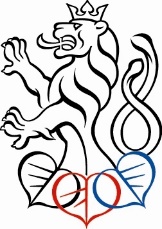 Oddělení komunikace a vzdělávání Parlamentního institutuPoslanecké sněmovny Parlamentu České republikysi Vás dovoluje pozvatna celodenní seminář určený studentům mediálních studií a žurnalistikyČeský parlamentarismus v teorii a praxi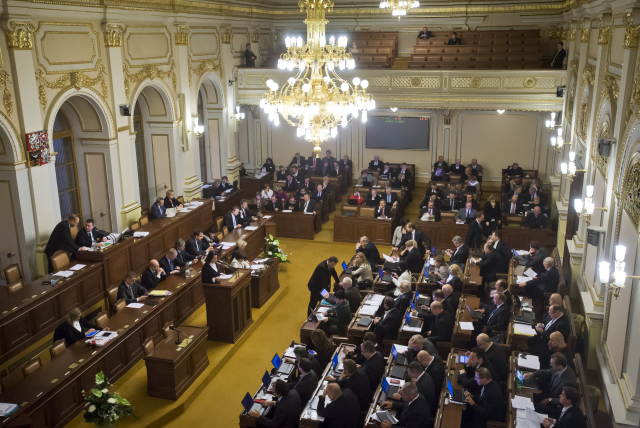 středa 19. dubna 2017Informační středisko Poslanecké sněmovny Malostranské nám. 18/6, Praha 1Program semináře:8:45 – 9:00 prezence9:00	Historický kontext českého parlamentarismu 9:45	Parlament v ústavním systému České republiky10:45	Mandát poslance a senátora11:30 	Legislativní proces na parlamentní úrovni12:30-13:30	pauza na oběd13:30 	Volební a stranické systémy v České republice14:15 	Role národních parlamentů v otázkách zahraniční politiky15:15 	Parlament a evropská agenda15:45	exkurze sídlem Poslanecké sněmovny – návštěva tiskového střediska a novinářské galerie Jednotlivé přednášky jsou lektorsky zajištěny předními odborníky z vysokých škol a Kanceláře Poslanecké sněmovny Parlamentu ČR. Účast na vzdělávacím semináři je bezplatná. Podkladové materiály a drobné občerstvení zajištěno. V případě zájmu o účast na semináři se registrujte na emailové adrese okv@psp.cz do 15. března 2017.